УКРАЇНАВиконавчий комітет Нетішинської міської радиХмельницької областіР О З П О Р Я Д Ж Е Н Н Я09.02.2022					Нетішин				№ 24/2022-рПро надання одноразової грошової допомоги мешканцям Нетішинської міської територіальної громадиВідповідно до частини 2, пункту 20 частини 4 статті 42 Закону України «Про місцеве самоврядування в Україні», міської комплексної програми «Турбота» на 2020-2022 роки, затвердженої рішенням шістдесят п’ятої сесії Нетішинської міської ради VІІ скликання від 29 листопада 2019 року № 65/4196, зі змінами, міської комплексної програми підтримки постраждалих учасників Революції Гідності, учасників антитерористичної операції, бійців-добровольців антитеро-ристичної операції та їхніх сімей на 2020-2022 роки, затвердженої рішенням шістдесят п’ятої сесії Нетішинської міської ради VІI скликання від 29 листопада 2019 року № 65/4197, зі змінами, Порядку надання одноразової грошової допомоги, затвердженого рішенням виконавчого комітету Нетішинської міської ради від 11 листопада 2021 року № 535/2021, зі змінами, з метою розгляду звернень мешканців Нетішинської міської територіальної громади (далі – Нетішинська міська ТГ) щодо надання грошової допомоги та враховуючи рекомендації комісії з питань надання одноразової грошової допомоги:1. Надати одноразову грошову допомогу:1.1. особі з інвалідністю загального захворювання першої групи Т., яка проживає у ..., м. Нетішин, у сумі одна тисяча 500 гривень;1.2. особі з інвалідністю загального захворювання другої групи М., який проживає у ..., м. Нетішин, у сумі одна тисяча гривень;1.3. пенсіонеру В., який проживає у ..., м. Нетішин, у сумі 2 тисячі гривень;1.4. особі з інвалідністю війни першої групи Ф., яка проживає у ..., м. Нетішин, у сумі 2 тисячі гривень;1.5. ветерану праці, пенсіонерці М., яка проживає у ..., м. Нетішин, у сумі                2 тисячі гривень;1.6. пенсіонеру К., який проживає у ..., м. Нетішин, у сумі 2 тисячі гривень;1.7. особі з інвалідністю загального захворювання третьої групи С., яка проживає у ..., м. Нетішин, у сумі 2 тисячі гривень;1.8. пенсіонерці В., яка проживає у ..., м. Нетішин, у сумі 2 тисячі гривень;1.9. особі з інвалідністю загального захворювання першої групи Ш., яка проживає у ..., м. Нетішин, у сумі одна тисяча 500 гривень;1.10. пенсіонерці П., яка проживає у ..., м. Нетішин, у сумі 2 тисячі гривень;1.11. пенсіонерці Л., яка проживає у ..., м. Нетішин, у сумі одна тисяча гривень;1.12. пенсіонерці П., яка проживає у ..., м. Нетішин, у сумі одна тисяча гривень;1.13. пенсіонерці Н., яка проживає у ..., м. Нетішин, у сумі одна тисяча гривень;1.14. ветерану праці, пенсіонерці Б., яка проживає у ..., м. Нетішин, у сумі одна тисяча гривень;1.15. пенсіонерці Н., яка проживає у ..., м. Нетішин, у сумі одна тисяча гривень;1.16. матері дитини з інвалідністю С., яка проживає у ..., м. Нетішин, у сумі 2 тисячі гривень;1.17. працівниці КНП НМР «СМСЧ м. Нетішин» Х., яка проживає у ..., с. Старий Кривин, сумі 2 тисячі гривень;1.18. непрацюючому Ф., який проживає у ..., м. Нетішин, у сумі одна тисяча гривень;1.19. непрацюючій П., яка проживає у ..., м. Нетішин, у сумі одна тисяча гривень;1.20. працівниці ОСББ «Нетішин-Комфорт» Ш., яка проживає у ..., м. Нетішин, у сумі 2 тисячі гривень;1.21. непрацюючій Г., яка проживає у ..., м. Нетішин, у сумі одна тисяча гривень.2. Фінансовому управлінню виконавчого комітету міської ради виділити кошти Нетішинському територіальному центру соціального обслуговування (надання соціальних послуг) на виконання пунктів 1.1. – 1.16. та виконавчому комітету міської ради на виконання пунктів 1.17. – 1.21. цього розпорядження за рахунок коштів бюджету Нетішинської міської ТГ, передбачених на інші заходи у сфері соціального захисту та соціального забезпечення.3. Контроль за виконанням цього розпорядження покласти на керуючого справами виконавчого комітету міської ради Любов Оцабрику.Секретар міської ради 							Іван РОМАНЮК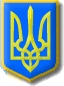 